Семейные традиции в развитии личности ребенкаВажную роль в жизни человека, в формировании и развитии его личности играет семья. Личность ребёнка формируется под влиянием всех общественных отношений, в которых протекает его жизнь и деятельность. Однако уровень нравственной культуры родителей, их жизненные планы и устремления, социальные связи, семейные традиции имеют решающее значение в его развитии. Семья первая, кто приобщает ребенка к разным видам деятельности – познавательной, предметной, игровой, творческой, образовательной, коммуникативной. Семья формирует нормы и традиции. Семейные традиции продолжают родовой опыт социального развития, фиксируют прошлое и настоящее семьи, обеспечивают устойчивость отношений, упорядочивают и структурируют их.Семейные традиции — это духовная атмосфера дома, которую составляют распорядок дня, обычаи, уклад жизни и привычки его обитателей. В каждой семье есть традиции. У некоторых, например, дети рисуют открытки к празднику. Очень любят малыши совместное выпекание пирогов. Большой простор для создания семейных традиций таят в себе кухня и кулинарные таланты кого-нибудь из членов семьи. Есть традиции по временам года. Зимой делают кормушки и в эти кормушки регулярно кладут угощение. Семейные традиции необычайно важны детям: с регулярно повторяющимися событиями к детям приходит ощущение стабильности мира; сохраняется и укрепляется связь между поколениями, устанавливаются теплые, нежные отношения между родителями и детьми. Приобщить к семейным традициям можно на личном примере самих родителей.Именно семья даёт ощущение стабильности и защиты с самого раннего детства, которые мы проносим через всю нашу сознательную жизнь и передаём нашим детям, и так из поколения в поколение, набираясь мудрости и опыта. Поэтому, традиции - это основа уклада семьи, дружной и крепкой, у которой есть будущее. Нужно возрождать семейные традиции. Хорошо, если они будут по нраву всем членам семьи, ведь они способны сближать, укреплять любовь, вселять в души взаимоуважение и взаимопонимание, то, чего так сильно не хватает большинству современных семей.Воспитание ребёнка начинается с отношений, которые царят в семье между родителями. В сознании детей откладываются привычки, подобные взрослым, вкусы, пристрастия, предпочтения задолго до того, как начинается процесс осознания происходящего. Ведь построение поведения детей идёт по примеру копирования.Только семья рождает ощущение преемственности поколений, а через это, причастность к истории своего рода, и развитие идеалов патриотизма. Семья, обеспечив стабильность, раскрывает способности, силы в члене семьи. И при воспитании детей, никакой иной институт не может заменить семью, именно ей принадлежит ведущая роль в становлении личности ребёнка.Чем счастливее традиции и интереснее познание мира в родительской семье, тем больше радости будет у малыша и в дальнейшей жизни.Формирование традиций нужно начинать ещё в самом начале создания семьи, когда дети пока не появились или ещё маленькие. Традиции должны быть простыми, но никак не надуманными.К примеру, традиция читать на ночь, поскольку любовь к чтению и познанию формируется в раннем детстве. Даже если малыш пока ещё слишком мал, и не всё понимает из того, что Вы ему читаете, даже звук Вашего голоса будет ему полезен.Влияние семейных отношений на развитие новой личности очень велико. Если в семье присутствуют свои определенные ценности или даже ритуалы, то ребенок захочет перенять их в свою будущую семью.Хорошей традицией является празднование дней рождений. Для детей все праздники - необычны и сказочны, поэтому задача взрослых сделать так, что бы ребёнок вспоминал о детстве как можно чаще потом, когда вырастет и будет воспитывать своего малыша. В последние годы стало модным отмечать Дни рождения в детских игровых комнатах, так как родителям это удобнее. Более ценным для ребенка может стать поздравительная газета, подготовленная родителями и другими родственниками, включающая в себя поздравления, фотографии и описание успехов, которых достиг ребенок за прошедший год. Если в семье принято весело и дружно праздновать все праздники, если принято делать подарки или радостно встречать гостей, то ребенок вырастет дружелюбным и добрым. Также одной из самых приятных и полезных семейных традиций, которую легче всего осуществить, можно считать традицию совместного ужина. Когда семья собирается каждый вечер за одним столом, обсуждает последние новости и строит планы на будущее.Совместное времяпрепровождение на выходных также можно называть прекрасной семейной традицией. Заведите себе за правило каждые выходные ходить с детьми в музеи, театры или библиотеку. Таким образом, вы сможете повышать интеллектуальный уровень ваших детей. Кстати, традиция покушать мороженного на выходных в любимом кафе, тоже не самая плохая. Но для этого вы должны объяснить детям, что они должны не только веселиться на выходных, но и помогать вам по хозяйству в будни.Вместе с ребёнком можно начать составлять древо генеалогии, на котором будут присутствовать все предки семьи. Главное, что бы Ваши традиции, приносили счастье и интерес всей семье, и не были ей в тягость.При воспитании ребенка не допускайте излишней строгости, также как и вольности, ведь и то и другое, приводит к перенапряжению детской психики. Неустойчивость домашнего уклада приводит к тому, что в душе ребёнка формируется ощущение незащищенности дома и шаткости всего окружающего мира.  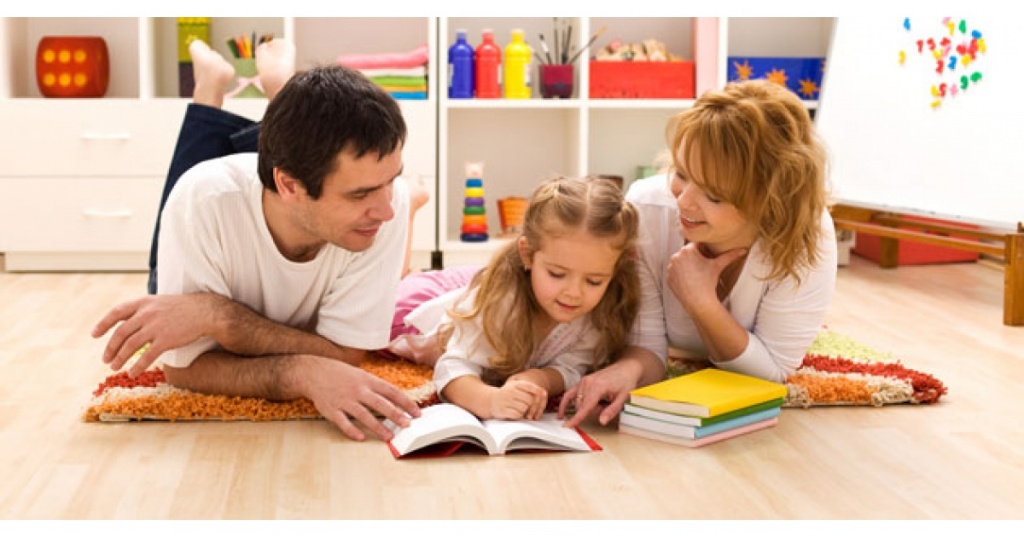 Консультацию подготовила педагог-психолог Барцева А.В.